                  COMPETENCE BASED CURRICULUM 	    JUNIOR SCHOOL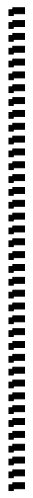            SOCIAL STUDIES       MARKING SCHEMEPlease Note:  Facilitators are advised to go through the marking scheme as answers given could not be exhaustive.State two components of social studies? (3 mks)HistoryGeographyCitizenshipLife skills Study the diagram on structure of the earth (internal and external) below and answer the questions that follow.Name the regions marked A,B,C and D. (4 mks)Write two effects of rotation and revolution of the earth. (4 mks)Identify the following weather measuring instruments. (3 mks)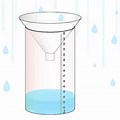 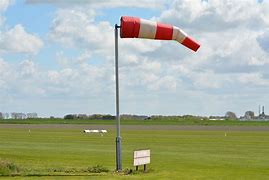 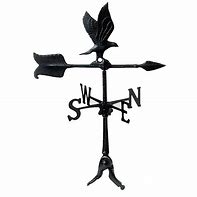 Give one example of Communities in each of the groups below. (5 mks)The total number of people living in an area if referred to as Population  (1 mk)Name the places in Kenya where the following minerals are mined ;(3 mks)State two factors to consider when siting a weather station.(2 mks)The area should be flat and away from tall buildings and trees.The area should be accessibleThe area should have good security etcAn area with high population is said to be densely populated whereas an area with low population is said to be sparsely populated. (2 mks)The way of life and doing thing in a community is known as Culture.                             (1 mk)List two aspects of culture in most of our communities; (2 mks)Greeting           Food                         DressingHouse               Gender Roles           Economic Activity           Animals kept EtcList four elements of weather; (4 mks)Sunshine             C. WindTemperature       Rainfall/Precipitation Any Other CorrectMonuments, museums, historic buildings and cultural centres are referred to as Historic Built Environments (1 mk)Large carvings and models that remind us of our past heroes like Jomo Kenyatta are known as Monuments/statutes (1 mk)Name the capital cities of the following African countries.(2 mks)Burundi BujumburaMorocco RabatWrite the meaning of the following road signs.(3 mks)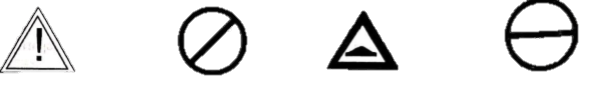 Name any two facts about planet earth.(2 mks)It supports life,  it the only planet with people and vegetationIt’s a blue planet  has liquid water,  has oxygen,  takes 24 hr to make a complete rotationIt is the third planet from the sun,  takes approximately 149m km from sunIt is an inner/ terrestrial planet, takes 3661/4 days to make a complete revolutionThe sun is overhead the equator on dates. (2 mks)21st March 23rd SeptemberThe atmosphere consists of? (3 mks)Water vapourGasesDust particlesClouds smoke particlesThe growing of fruits and vegetables is called horticulture(1 mk)Timothy came across the road sign below at a junction. The sign turned red.  What action should he take?(1 mk)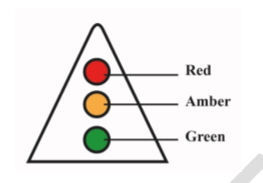 	Stop where he is and wait Name the important lines of latitude in Africa. (3 mks)Tropic of cancerEquatorTropic of CapricornA plane took off in Freetown 150 W at 7am local time. What is the local time in Cape Town, 180 E (5mks)Calculate the number of degrees between Freetown and Cape Town. 150 + 180 =330.Calculate the time difference between the two cities. If 3600 = 24 hrs.Then 330 =?33x24÷ 360=2 hrs. 12 minutes.Since Cape Town is to the east of the Greenwich meridian, it means the city is a head of Freetown.Therefore, to get time in Cape town, add the time difference to Freetown local time.7.00 am + 2hrs 12 minutes= 9.12 am (Cape Town local time)State three importance of maps in day to day lives. ( 3 mks)Sketch maps are used to summarize information for easy reference.Used for locating other countries.Used for comparing sizes of countries.For locating climatic regions of different parts of the world.Give information on distribution of geographical phenomena e.g. vegetation on the earth’s surface.Help travellers to find their way.Used to calculate distance of a certain place.Used to locate physical features like landforms.Identify the following  maps. (3 mks)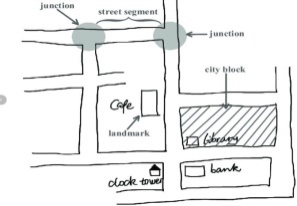 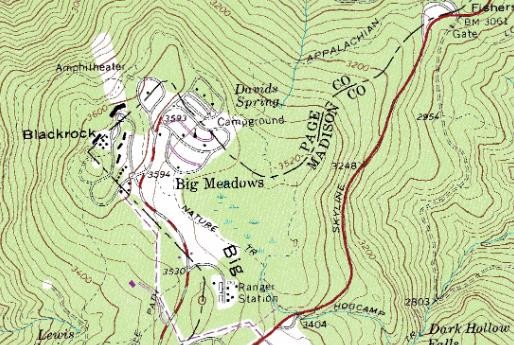 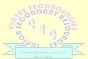 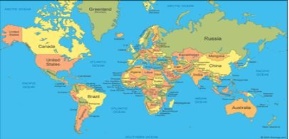 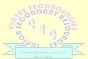 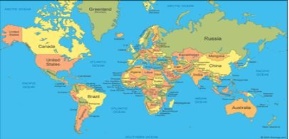 Topographical map                  Atlas map 		            A sketch map.State three components of the solar system. (3 mks)8 planetsDwarf planetsMoonsAsteroidsCometsMeteorsMeteoritesSunIdentify the following planets. ( 8mks)Evening star-Venus Red planet-Mars Giant planet-Jupiter Life’s planet-Earth Smallest planet-Mercury Ringed planet-SaturnBellied planet-UranusColdest planet-NeptuneName any two theories explaining the origin of the earth.( 2 mks)Passing star theory Nebula cloud theoryBig bang theorySupernova theoryDiscuss the origin of the solar system under any of the theories you have listed above,( 5 mks)         The passing star theory A star with a greater gravitational pull passed near the sun It attracted large quantities of gaseous materials from the sun The materials split, cooled and condensed to form planets The planets were set in orbit by the passing star The nebula cloud theory There was a slowly rotating cloud of dust and gas called Nebula. This caused high concentration of materials at the center that formed the sun. Rotation speed increased and successive rings of gaseous materials were formed. The rings condensed to form planets. The materials grew in size enough to exert their own gravitational pull. The central gaseous material remained as the sun State three names that describes the shape of the earth. ( 3 mks)GeoidOvoidOblate-spheroidList down three proofs that the earth is spherical ( 3 mks)circumnavigation Approaching shipearth rotates from west to East Eclipse of the moonEarth curved horizon All other planets are round State four  Effects of Rotation of the Earth (4 mks)Creates day and night because at any one time one side of the earth faces the sun (day) and the other remains in darkness (night).Causes deflection of winds and ocean currents in the N hemisphere to the left and in the S hemisphere to the right.It causes rising and falling of ocean tides.Causes time difference between longitudes.Lowest altitude during solstices.Causes lunar eclipse due to revolution bringing the earth in line with the sun and the moon.State three ways the Rotation of the Earth affects human activities. (3mks)                               THIS IS THE LAST PRINTED PAGE                    ……………….Every learner counts …………Rotation of the Earth Revolution of the Earth Causes day and nightCauses seasonsCauses winds and ocean currents to change directionCauses varying lengths of days and nightsCauses rising and falling of ocean tidesCauses changes in position of the midday sunBantu Nilotes Cushites  Europeans Asians Kikuyu Maasai Somali Americans Indians Ameru Kipsigis Borana British Chinese Abagusii etcJemps etcRendile etcItalians  etcArabs etcMineral Place mined Soda ash Lake Magadi in MagadiFluorspar Kimwarer In Kerio ValleyDiatomite Kariandusi Near GilgilEffects of RotationHow rotation affects human activitiesDay and nightPlanning day and night activitiesHigh and low tidesHelps in fishing activities Sea transport –Deflection of winds and ocean currentsTriggering of cyclones, hurricanes and tornadoes for example the deflection cause pressure changes which affect ocean currents and movement of wind Growing of crops Aviation or sea transport Causes floodingTime differenceTravelling Education Sports